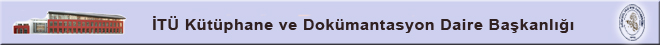 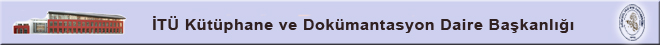 Staj Başvuru FormuStaj başvurusunda bulunan öğrencinin;Adı 			: ………………………………………Soyadı 		: ………………………………………Cinsiyeti		: ………………………………………Doğum Yeri		: ………………………………………Doğum Tarihi	: ………………………………………Telefon (Ev)		: ………………………………………Telefon (Cep)	: ………………………………………E-Posta adresi	: ………………………………………Ev adresi		: ………………………………………………………………………………			  ………………………………………………………………………………Okulu			: ………………………………………………………………………………Anabilim Dalı	: ………………………………………………………………………………Bölümü		: ………………………………………………………………………………Sınıfı			: ……………………………………… Staj türü				:        □ Gönüllü         □ Zorunlu          Staj süresi				:Öğrenci : 						        Staj Koordinatörü : …. / …. / ……..								…. / …. / ……..İmza									İmzaNOTLAR :Üniversitelerin Bilgi ve Belge Yönetimi Bölümlerinin 2nci ve daha üst sınıf öğrencileri staj programına katılabilirler.Staj programı 15 Haziran-15 Temmuz tarihleri arasında uygulanacaktır.Staj programına katılan öğrenciler İstanbul Teknik Üniversitesi, Kütüphane ve Dokümantasyon Daire Başkanlığı bünyesinde tüm personel için geçerli kurallara uymak zorundadır. (Mesai saatleri, genel çalışma kuralları vb)Staj programında uyumsuzluk gösteren öğrenciler programdan çıkarılabilir.  Staj programından çıkarılmış bir öğrencinin yeni staj başvurusu kabul edilmeyecektir.Staj süresince öğrencinin yemek, ulaşım giderleri öğrenciye aittir.Staj programına başvuru için öğrencinin bu formu kendi el yazısıyla doldurup staj koordinatörünün imzasını alarak 1-31 Aralık tarihleri arasında İTÜ KDDB’na elden, posta veya e-posta ile ulaştırması gerekir. Başvurular, başvuru sırasına göre değerlendirilerek öğrenci seçimi İTÜ KDDB tarafından verilecek randevulu görüşme ile yapılacaktır.